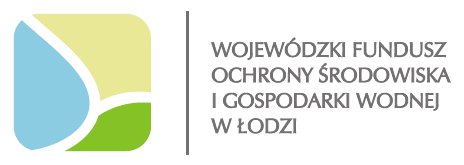 _______________________________________________________________________________________________________Znak sprawy: ZP.03.2022                                                                     Opoczno, dnia 07.11.2022r.-Wszyscy Wykonawcy--Strona internetowa prowadzonego postępowania-INFORMACJA Z OTWARCIA OFERTDotyczy: postępowania o udzielenie zamówienia publicznego powadzonego w trybie przetargu nieograniczonego na ,,Zakup pięciu autobusów zasilanych gazem CNG w  ramach realizacji zadania p.n. Zakup pięciu busów zasilanych gazem CNG oraz kompletnego systemu tankowania CNG”	Zamawiający, Miejskie Przedsiębiorstwo Komunikacyjne Sp. z o.o. z siedziba 
w Opocznie, ul. Przemysłowa 2, 26-300 Opoczno,  województwo łódzkie udostępnia na stronie internetowej prowadzonego postępowania w oparciu o  art. 222 ust. 5 ustawy z dnia 11 września 2019 r. Prawo zamówień publicznych (t. j. Dz. U. 2022 r, poz. 1710 ze zm.) informacje o: nazwach albo imionach i nazwiskach oraz siedzibach lub miejscach prowadzonej działalności gospodarczej albo miejscach zamieszkania wykonawców, których oferty zostały otwarte;2) cenach lub kosztach zawartych w ofertach.Kwota przeznaczona na sfinansowanie realizacji zamówienia brutto: 3 997 500,00 zł.Do dnia 03.11.2022r. do godz. 11:00, tj. do upływu terminu składania ofert wpłynęła 
1 oferta zgodnie  z poniższym zestawieniem:ZATWIERDZIŁ:/… / PREZES ZARZĄDU          Robert Grzesiński Nr ofertyNazwa i adres WykonawcyCena brutto[zł brutto]Okres gwarancjiMoc silnika1          MMI Sp. z o. o z siedzibą w Redzikowieul. Przemysłowa 1676-200 Redzikowo   3 991 460,70 zł38 m-cy100 kw